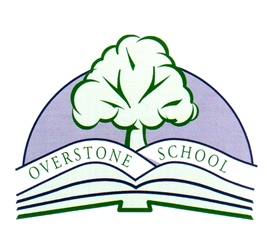 Food experience permission form 2020/21Dear Parents/CarersFrom time to time the curriculum may require children to try food in school. For example, bread making or trying seasonal fruits We would be grateful if you could complete the following form and return it to school.I give permission for my child _____________________________________ in class _____________ to participate in food related activities relating to the national curriculum and when in forest school.orI DO NOT give permission  for my child _____________________________ in class ____________ to participate in food related activities relating to the national curriculum and when in forest school.Please also tick one of the following: